Контролна вежба                                         Име и презиме ________________________________________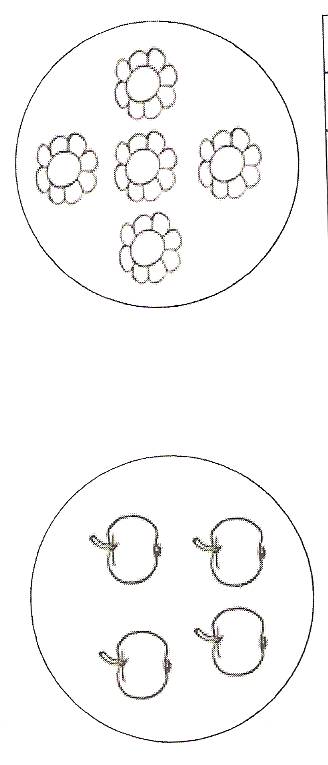 Именуј скупове.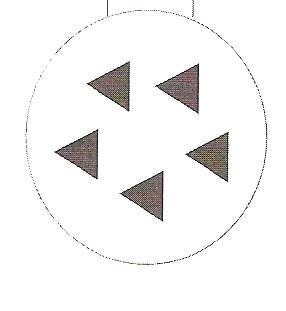 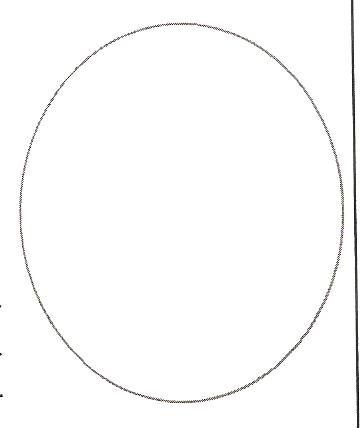 	_________________________        ____________________________      ___________________________Нацртај  скуп геометријских фигура.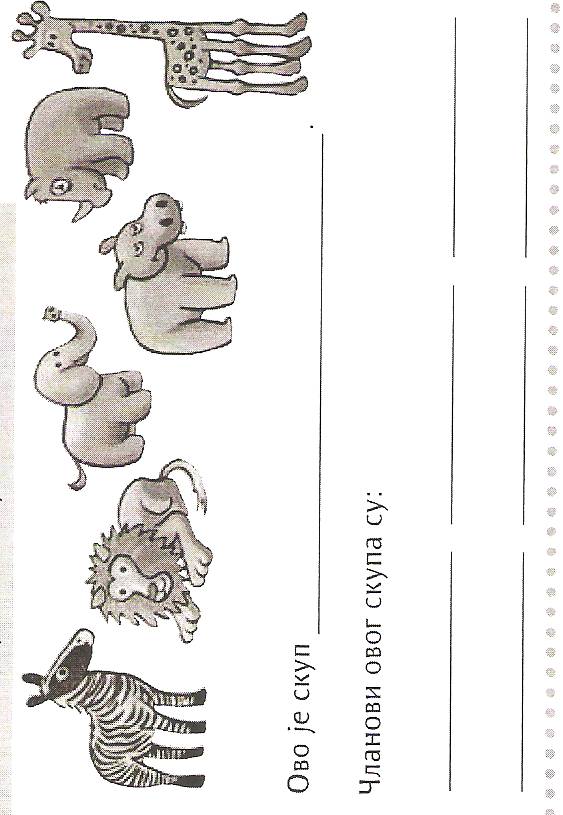 Заокружи скуп лептира.                        5.                                                    Ово је скуп ____________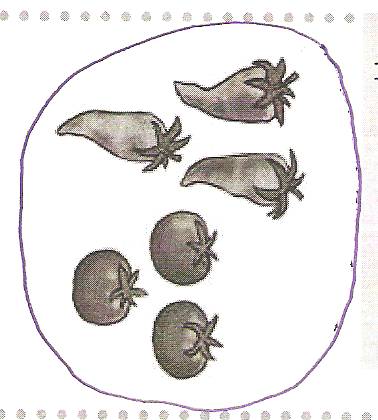 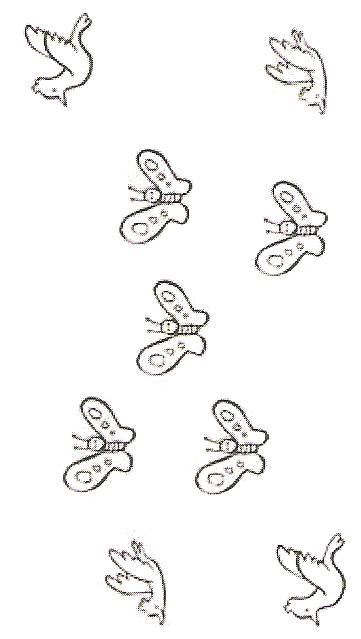 	Заокружи подскупове овог 	скупа и именуј их.	Подскуп __________________	Подскуп __________________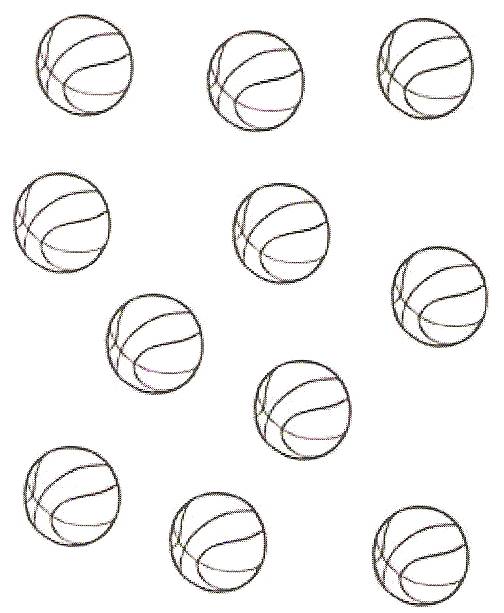 Заокружи подскуп фудбалских лопти.    7.   Обој подједнак број лопти плавом и црвеном бојом.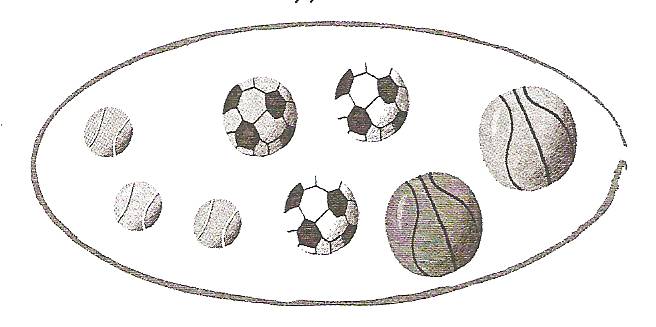 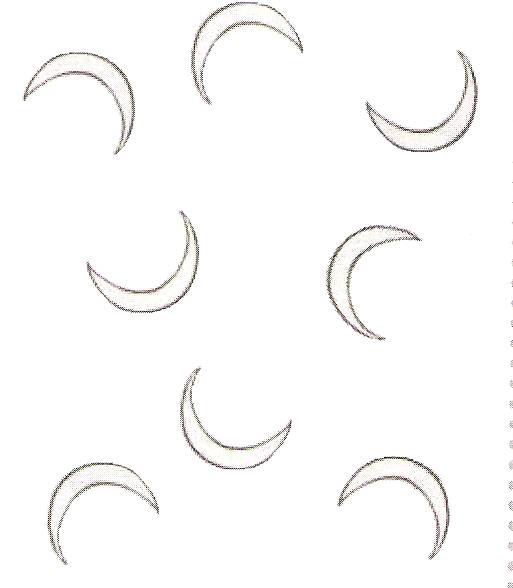 8. Обој квадратић испод скупа                         9. Нацртај једну звезду мање од месеца.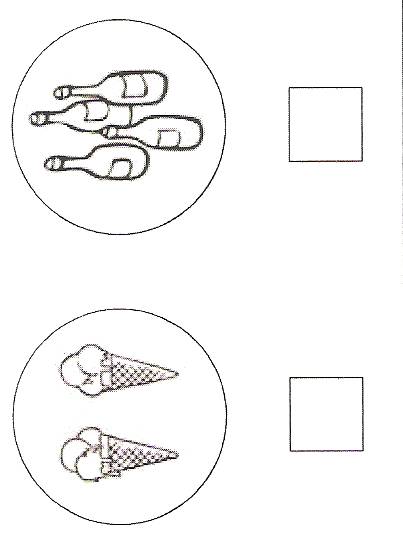  који има више чланова.	Шта смо проверавалиКоментари  учитеља / учитељицеУченик / ученица уме да:именује скуповецрта скупове са одређеним елементимаименује чланове скупаиздвоји скупиздвоји и именује подскуповеиздвоји подскупобоји подједнак број елеменатаодреди скуп са више чланованацрта мање елеменатаДатум израде контролне вежбе:Потпис учитеља/ учитељице